 Therapeutic Storywriting Research Findings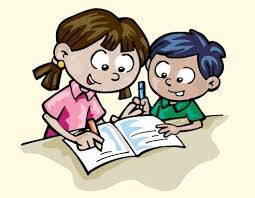 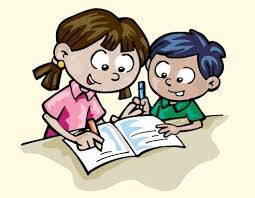 